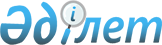 Об областном бюджете на 2005 годРешение Мангистауского областного маслихата от 8 декабря 2004 года N 8/126. Зарегистрировано Департаментом юстиции Мангистауской области 21 декабря 2004 года N 1801



      В соответствии с 
 Законом 
 Республики Казахстан "О местном государственном управлении в Республике Казахстан", Бюджетным 
 Кодексом 
 Республики Казахстан и 
 Законом 
 Республики Казахстан "О республиканском бюджете на 2005 год" областной маслихат 

РЕШИЛ:

 




      1. Утвердить областной бюджет на 2005 год согласно приложению 1 в следующих объемах: 



      1) доходы - 26 749 307 тысяч тенге, в том числе по:



      налоговым поступлениям - 22 739 431 тысяча тенге;



      неналоговым поступлениям - 38 130 тысяч тенге;



      поступлениям от продажи основного капитала - 34 430 тысяч тенге;



      поступлениям официальных трансфертов - 3 937 316 тысяч тенге;



      2) затраты - 28 058 596 тысяч тенге;



      3) операционное сальдо - 1 309 289 тысяч тенге;



      4) чистое бюджетное кредитование - 75 028 тысяч тенге, в том числе:



      бюджетные кредиты - 10 000 тысяч тенге;



      погашение бюджетных кредитов - 85 028 тысяч тенге; 



      5) сальдо по операциям с финансовыми активами - 350 870 тысяч тенге, в том числе:



      приобретение финансовых активов - 354 300 тысяч тенге;



      поступления от продажи финансовых активов государства - 3 430 тысяч тенге;



      6) дефицит бюджета - 1 585 131 тысяча тенге; 



      7) финансирование дефицита бюджета - 1 585 131 тысяча тенге.


<*>





     


Сноска: В пункт 1 внесены изменения - решением областного маслихата от 8 февраля 2005 года 


 N 9/141 


, решением областного маслихата от 6 апреля 2005 года 


 N 10/148 


, решением областного маслихата от 30  мая 2005 года 


 N 11/194 


, решением областного маслихата от 28 сентября 2005 года 


 N 12/211 


, решением областного маслихата от 6 декабря 2005 года 


 N 13/230 
.             




      2. Установить на 2005 год нормативы распределения доходов в бюджеты городов и районов в следующих размерах:



     1) Индивидуальный подоходный налог с доходов, облагаемых у источника выплаты: 



Бейнеускому, Каракиянскому, Мангистаускому, 



Тупкараганскому районам                        - 100 процентов;



городу Актау                                   - 4,5 процента;



городу Жанаозен                                - 5,8 процента; 


<*>





     2) Индивидуальный подоходный налог с доходов, не облагаемых у источника выплаты: 



Бейнеускому, Каракиянскому, Мангистаускому, 



Тупкараганскому районам, городам Актау и Жанаозен - 100 процентов;



     3) Индивидуальный подоходный налог с физических лиц, осуществляющих деятельность по разовым талонам: 



Бейнеускому, Каракиянскому, Мангистаускому, 



Тупкараганскому районам, городам Актау и Жанаозен - 100 процентов; 



     4) Социальный налог:



Бейнеускому, Каракиянскому, Мангистаускому, 



Тупкараганскому районам                         - 100 процентов;



городу Актау                                    - 5,6 процента;



городу Жанаозен                                 - 6,3 процента; 


<*>


 



     


Сноска: В пункт 2 внесены изменения - решением областного маслихата от 8 февраля 2005 года 


 N 9/141 


, решением областного маслихата от 30  мая 2005 года 


 N 11/194 


, решением областного маслихата от 28 сентября 2005 года 


 N 12/211 


, решением областного маслихата от 6 декабря 2005 года 


 N 13/230 
.     




3. Установить бюджетные изъятия из нижестоящих бюджетов в областной бюджет в сумме 1 412 929 тысяч тенге, в том числе:



Каракиянский район                                        586 576 тысяч тенге;



Тупкараганский район                                      826 353 тысяч тенге.




4. Принять к сведению, что бюджетные изъятия, подлежащие перечислению в республиканский бюджет, осуществляются из областного бюджета в сумме 15 989 138 тысяч тенге.




5. Установить на 2005 год размер субвенции, передаваемой из областного бюджета в бюджет Мангистауского района, в сумме 173 068 тысячи тенге.



     5-1. Установить, что в расходах областного бюджета на 2005 год предусмотрены целевые текущие трансферты из республиканского бюджета в следующих размерах: 



     38 077 тысяч тенге - на обеспечение содержания типовых штатов государственных организаций образования; 



     18 685 тысяч тенге - на содержание вновь вводимых объектов образования; 



     7 492 тысяч тенге - на обеспечение специальных (коррекционных) организаций образования специальными техническими и компенсаторными средствами; 



     5 267 тысяч тенге - на содержание вновь вводимых объектов здравоохранения; 



     89 755 тысяч тенге - на закуп лекарственных средств, вакцин и других иммунобиологических препаратов;  


<*>





     8 140 тысяч тенге - на материально-техническое оснащение государственных центров крови на местном уровне;



     12 228 тысяч тенге - на оказание единовременной материальной помощи инвалидам и участникам Великой Отечественной войны; 



     1 299 тысяч тенге - на обеспечение проезда инвалидам и участникам Великой Отечественной войны один раз в год железнодорожным транспортом по странам СНГ;



     10 023 тысяч тенге - на увеличение размеров коэффициентов для исчисления должностных окладов (ставок) рабочих первого и второго разрядов государственных учреждений и казенных предприятий; 



     231 тысяч тенге - на компенсацию повышения тарифов абонентской платы за телефон социально защищаемым гражданам, являющимся абонентами городских сетей телекоммуникаций. 



     30738 тысяч тенге - на увеличение размера стипендий студентам, обучающимся в средних профессиональных учебных заведениях на основании государственного заказа местного исполнительного органа;



     9706 тысяч тенге - на выплату компенсаций на проезд для обучающихся в средних профессиональных учебных заведениях на основании государственного заказа местного исполнительного органа.



     Распределение указанных сумм в разрезе областного бюджета, бюджетов районов и городов осуществляется согласно приложению 5.      



     5-2. Установить, что в расходах областного бюджета на 2005 год предусмотрены целевые текущие трансферты из республиканского бюджета на реализацию Государственной программы развития образования Республики Казахстан на 2005-2010 годы в сумме 110 669 тысячи тенге, в том числе:



     6 322 тысяч тенге - на подключение к Интернету и оплату трафика государственных учреждений среднего общего образования;



     5 000 тысяч тенге - на приобретение и доставку учебников и учебно-методических комплексов для обновления библиотечных фондов государственных учреждений среднего общего образования;



     74 121 тысяч тенге - на создание лингафонных и мультимедийных кабинетов для государственных учреждений среднего общего образования; 



     17 881 тысяч тенге - на укрепление материально-технической базы государственных учреждений начального профессионального образования;



     3 345 тысяч тенге - на переподготовку и повышение квалификации педагогических работников в областном институте повышения квалификации педагогических кадров;



     4 000 тысяч тенге - на укрепление материально-технической базы областного института повышения квалификации педагогических кадров.



     Распределение указанных сумм в разрезе областного бюджета, бюджетов районов и городов осуществляется согласно приложению 6.  



     5-3. Установить, что в расходах областного бюджета на 2005 год предусмотрены целевые текущие трансферты из республиканского бюджета на реализацию Государственной программы реформирования и развития здравоохранения Республики Казахстан на 2005-2010 годы в сумме 202 204 тысячи тенге, в том числе:



     4 373 тысячи тенге - на возмещение расходов по увеличению стоимости обучения по среднему профессиональному образованию в рамках государственного заказа;



     9 120 тысяч тенге - на повышение квалификации и переподготовку медицинских кадров, а также менеджеров в области здравоохранения;



     15 805 тысяч тенге - на лекарственное обеспечение детей до 5-ти летнего возраста;



     23 953 тысячи тенге - на обеспечение беременных железо- и йодсодержащими препаратами;



     19 909 тысяч тенге - на осуществление профилактических медицинских осмотров отдельных категорий граждан; 



     129 044 тысячи тенге - на материально-техническое оснащение медицинских организаций здравоохранения на местном уровне.



     5-4. Установить, что в расходах областного бюджета на 2005 год предусмотрены целевые трансферты из республиканского бюджета на развитие малых городов с депрессивной экономикой для реализации Программы развития малых городов на 2004-2006 годы в сумме 30 000 тысяч тенге согласно приложению 7.



     5-5. Установить, что в расходах областного бюджета на 2005 год предусмотрены целевые трансферты на развитие социальной инфраструктуры села в рамках реализации Государственной программы развития сельских территорий Республики Казахстан на 2004-2010 годы в сумме 704 982 тысяч тенге, в том числе:


<*>





     на строительство и реконструкцию объектов питьевого водоснабжения аульных (сельских) населенных пунктов - 73 192 тысячи тенге;


<*>





     на строительство и реконструкцию объектов образования аульной (сельской) местности - 468 020 тысяч тенге;



     на строительство и реконструкцию объектов здравоохранения аульной (сельской) местности - 163 770 тысяч тенге.



     Распределение указанных сумм в разрезе областного бюджета, бюджетов районов и городов осуществляется согласно приложению 8. 



     5-6. Установить, что в расходах областного бюджета на 2005 год предусмотрены целевые трансферты на развитие на строительство жилья государственного коммунального жилищного фонда в сумме 393 750 тысяч тенге.



     Распределение указанных сумм в разрезе бюджетов районов и городов осуществляется согласно приложению 9.  



     5-7. Установить, что в расходах областного бюджета на 2005 год предусмотрены средства на кредитование строительства жилья по нулевой ставке вознаграждения (интереса) в рамках реализации жилищной политики в сумме 500 000 тысяч тенге  согласно приложению 10.



     5-8. Установить, что в расходах областного бюджета на 2005 год предусмотрены целевые текущие трансферты и целевые трансферты на развитие бюджетам районов и городов из областного бюджета в сумме 284 356 тысяч тенге, в том числе:



     на развитие объектов образования - 145 000 тысяч тенге; 



     на развитие системы водоснабжения - 60 110 тысяч тенге; 



     на развитие благоустройства - 15 000 тысяч тенге; 



     на развитие объектов коммунального хозяйства - 22 000 тысяч тенге; 



     на строительство жилья государственного коммунального жилищного фонда - 3 500 тысяч тенге. 



     для выплаты единовременной помощи участникам и инвалидам Великой Отечественной войны и участникам локальных войн в Афганистане - 14 046 тысяч тенге;



     на развитие транспортной инфраструктуры - 5 000 тысяч тенге;



     для выплаты единовременной помощи лицам, приравненным по льготам и гарантиям к участникам Великой отечественной войны - 6 800 тысяч тенге;



     2 300 тысяч тенге - на приобретение и доставку учебников и учебно-методических комплексов для обновления библиотечных фондов государственных учреждений среднего общего образования;



     на развитие теплоэнергетической системы - 20 600 тысяч тенге.  



     Распределение указанных сумм в разрезе бюджетов районов и городов осуществляется согласно приложению 11.      




     


5-9. Установить, что в расходах областного бюджета на 2005 год предусмотрены целевые текущие трансферты из республиканского бюджета на увеличение заработной платы государственным служащим, работникам государственных учреждений, не являющимся государственными служащими, и работникам казенных предприятий в сумме 846 659 тысяч тенге.



     Распределение указанной суммы в разрезе областного бюджета, бюджетов районов и городов осуществляется согласно приложению 12



      5-10. Установить, что в расходах областного бюджета на 2005 год предусмотрены трансферты на текущие затраты Тупкараганскому району в сумме 9 400 тыс. тенге.


 <*>


         



     


Сноска: В пункт 5 внесены изменения - решением областного маслихата от 8 февраля 2005 года 


 N 9/141 


, решением областного маслихата от 6 апреля 2005 года 


 N 10/148 


, решением областного маслихата от 30  мая 2005 года 


 N 11/194 


, и дополнено пунктом 5-10.- решением областного маслихата от 28 сентября 2005 года 


 N 12/211 


, решением областного маслихата от 6 декабря 2005 года 


 N 13/230 
.                           




6. Предоставить право:



     на бесплатный и льготный проезд гражданам, проживающим в Мангистауской области и направляемым на консультацию, обследование и лечение в республиканские лечебно - профилактические центры согласно Порядку, который необходимо утвердить постановлением акимата области; 



     на бесплатный или льготный проезд больным туберкулезом, направляемым на поддерживающее лечение в областной противотуберкулезный санаторий "Тущибек" и республиканские противотуберкулезные санатории согласно Правилам, утвержденным постановлением акимата области; 



     на установление ежемесячных дополнительных надбавок на уход к государственным пособиям одиноким инвалидам 1 и 2 группы, нуждающимся в посторонней помощи в размере одного месячного расчетного показателя;



     на приобретение топлива специалистам государственных организаций здравоохранения, проживающим и работающим в сельской местности и в поселках городского типа, на которых распространяются действия законов Республики Казахстан "О приоритетности развития аула (села) и агропромышленного комплекса в Республике Казахстан" и "О системе здравоохранения"  в размере, определяемом решениями маслихатов районов и городов;



     на возмещение транспортных расходов, связанных с разъездным характером деятельности  в общественном транспорте, медицинским  работникам здравоохранения, согласно Правилам, утвержденным постановлением акимата области. 




7. Предусмотреть в областном бюджете на 2005 год средства на кредитование малого предпринимательства в сумме  50 000 тысяч тенге.




8. Установить, что с 1 января 2005 года прекращаются требования местного исполнительного органа области к АО "Бирлик", ликвидированному в соответствии с законодательством Республики Казахстан, по директивному кредиту, выданному под гарантию местного исполнительного органа, в сумме 27954 тыс. тенге.




9. Утвердить резерв акимата области в сумме 42 720 тысяч тенге, в том числе:



     чрезвычайный резерв - 4 700 тысяч тенге;



     резерв на неотложные затраты - 38 020 тысяч тенге, в том числе 1 000 тысяч тенге по исполнению обязательств исполнительных (государственных) органов по решениям судов;



     


<*>


         



     


Сноска: В пункт 9 внесены изменения - решением областного маслихата от 8 февраля 2005 года 


 N 9/141 


, решением областного маслихата от 6 апреля 2005 года 


 N 10/148 


, решением областного маслихата от 30  мая 2005 года 


 N 11/194 


, решением областного маслихата от 28 сентября 2005 года 


 N 12/211 


, решением областного маслихата от 6 декабря 2005 года 


 N 13/230 
.              




10. Утвердить перечень бюджетных программ развития областного бюджета, направленных на реализацию бюджетных инвестиционных проектов (программ), согласно приложению 2.




11. Утвердить перечень областных бюджетных программ, неподлежащих секвестру в процессе исполнения областного бюджета на 2005 год, согласно приложению 3.



     Установить, что в процессе исполнения бюджетов районов и городов на 2005 год не подлежат секвестру бюджетные программы районов и городов согласно приложению 4.


     Председатель сессии                                       Секретарь




                                                              областного маслихата

         




 

 

Приложение 1             



                                                  к решению областного маслихата   



                                               "Об областном бюджете на 2005 год"



                                               от 8 декабря 2004 года N 8/126 


<*>


 

      


Сноска: в новой редакции - решением областного маслихата от 8 февраля 2005 года 


 N 9/141 


, решением областного маслихата от 6 апреля 2005 года 


 N 10/148 


, решением областного маслихата от 30  мая 2005 года 


 N 11/194 


, решением областного маслихата от 28 сентября 2005 года 


 N 12/211 


, решением областного маслихата от 6 декабря 2005 года 


 N 13/230 
.                                         


                   ОБЛАСТНОЙ БЮДЖЕТ НА 2005 ГОД

                                                      (тыс тенге)  

Приложение 2



                                            к решению областного маслихата



                                               "Об областном бюджете на 2005 год"



                                                 от 8 декабря 2004 года N 8/126


<*>


 

     


Сноска: Приложение 2 в новой редакции - решением областного маслихата от 8 февраля 2005 года 


 N 9/141 


, решением областного маслихата от 6 апреля 2005 года 


 N 10/148 


, решением областного маслихата от 30  мая 2005 года 


 N 11/194 


, решением областного маслихата от 28 сентября 2005 года 


 N 12/211 
.              


ПЕРЕЧЕНЬ БЮДЖЕТНЫХ ПРОГРАММ РАЗВИТИЯ ОБЛАСТНОГО БЮДЖЕТА НА 2005 ГОД С РАЗДЕЛЕНИЕМ НА БЮДЖЕТНЫЕ ПРОГРАММЫ, НАПРАВЛЕННЫЕ НА РЕАЛИЗАЦИЮ БЮДЖЕТНЫХ ИНВЕСТИЦИОННЫХ ПРОЕКТОВ (ПРОГРАММ) И НА ФОРМИРОВАНИЕ ИЛИ УВЕЛИЧЕНИЕ УСТАВНОГО КАПИТАЛА ЮРИДИЧЕСКИХ ЛИЦ 


 Приложение 3



                                                       к решению областного маслихата



                                                "Об областном бюджете на 2005 год"



                                                      от 8 декабря 2004 года N 8/126


ПЕРЕЧЕНЬ ОБЛАСТНЫХ БЮДЖЕТНЫХ ПРОГРАММ, НЕ ПОДЛЕЖАЩИХ СЕКВЕСТРУ В ПРОЦЕССЕ ИСПОЛНЕНИЯ ОБЛАСТНОГО БЮДЖЕТА НА 2005 ГОД





Приложение 4          



                                                      к решению областного маслихата



                                                     "Об областном бюджете на 2005 год"



                                                       от 8 декабря 2004 года N 8/126


        ПЕРЕЧЕНЬ БЮДЖЕТНЫХ ПРОГРАММ, НЕ ПОДЛЕЖАЩИХ СЕКВЕСТРУ В




       ПРОЦЕССЕ ИСПОЛНЕНИЯ БЮДЖЕТОВ РАЙОНОВ И ГОРОДОВ НА 2005 ГОД


Приложение 5             



к решению областного маслихата    



от 8 февраля 2005 года N 9/141    



"О внесении изменений и дополнении   



в решение областного маслихата    



от 8.12.2004г. N 8/126          



"Об областном бюджете на 2005 год" 


<*>


 

     


Сноска: дополнено - решением областного маслихата от 8 февраля 2005 года 


 N 9/141 


, решением областного маслихата от 30  мая 2005 года 


 N 11/194 


, внесены изменения - решением областного маслихата от 6 декабря 2005 года 


 N 13/230 
.                           


Распределение сумм целевых текущих трансфертов из республиканского бюджета областному бюджету, бюджетам районов и городов на 2005 год


продолжение таблицы

Приложение 6            



к решению областного маслихата    



от 8 февраля 2005 года N 9/141    



"О внесении изменений и дополнении   



в решение областного маслихата    



от 8.12.2004г. N 8/126          



"Об областном бюджете на 2005 год" 


<*>


 

     


Сноска: дополнено - решением областного маслихата от 8 февраля 2005 года 


 N 9/141 


, решением областного маслихата от 30  мая 2005 года 


 N 11/194 
.              


Распределение сумм целевых текущих трансфертов из республиканского бюджета на реализацию Государственной программы развития образования Республики Казахстан  на 2005-2010 годы  областному бюджету, бюджетам районов и городов на 2005 год


продолжение таблицы

Приложение 7              



к решению областного маслихата    



от 8 февраля 2005 года N 9/141    



"О внесении изменений и дополнении   



в решение областного маслихата    



от 8.12.2004г. N 8/126          



"Об областном бюджете на 2005 год" 


<*>


 

     


Сноска: дополнено - решением областного маслихата от 8 февраля 2005 года 


 N 9/141 


.




Распределение сумм целевых трансфертов на развитие из республиканского 




бюджета для реализации Программы развития малых городов на 2004-2006 годы 




бюджетам районов и городов на 2005 год


Приложение 8             



к решению областного маслихата    



от 8 февраля 2005 года N 9/141    



"О внесении изменений и дополнении   



в решение областного маслихата    



от 8.12.2004г. N 8/126          



"Об областном бюджете на 2005 год" 


<*>


 

     


Сноска: дополнено - решением областного маслихата от 8 февраля 2005 года 


 N 9/141 


, внесены изменения - решением областного маслихата от 6 декабря 2005 года 


 N 13/230 
.             


.




Распределение сумм целевых трансфертов на развитие из республиканского бюджета для реализации Государственной программы развития сельских территорий Республике Казахстан на 2004-2010 годы областному бюджету,бюджетам  районов и городов на 2005 год


Приложение 9              



к решению областного маслихата    



от 8 февраля 2005 года N 9/141    



"О внесении изменений и дополнении   



в решение областного маслихата    



от 8.12.2004г. N 8/126          



"Об областном бюджете на 2005 год" 


<*>


 

     


Сноска: дополнено - решением областного маслихата от 8 февраля 2005 года 


 N 9/141 


.




Распределение сумм целевых трансфертов на развитие из республиканского




бюджета на строительство жилья государственного коммунального 




жилищного фонда бюджетам районов и городов на 2005 год


Приложение 10           



к решению областного маслихата    



от 8 февраля 2005 года N 9/141    



"О внесении изменений и дополнении   



в решение областного маслихата    



от 8.12.2004г. N 8/126          



"Об областном бюджете на 2005 год" 


<*>


 

     


Сноска: дополнено - решением областного маслихата от 8 февраля 2005 года 


 N 9/141 


.




Распределение сумм целевых трансфертов на развитие из республиканского бюджета  на кредитование строительства жилья бюджетам районов и городов на 2005 год


Приложение 11             



к решению областного маслихата    



от 8 февраля 2005 года N 9/141    



"О внесении изменений и дополнении   



в решение областного маслихата    



от 8.12.2004г. N 8/126          



"Об областном бюджете на 2005 год" 


<*>


 

     


Сноска: дополнено и изменено - решением областного маслихата от 8 февраля 2005 года 


 N 9/141 


, решением областного маслихата от 6 апреля 2005 года 


 N 10/148 


, решением областного маслихата от 30  мая 2005 года 


 N 11/194 


, решением областного маслихата от 28 сентября 2005 года 


 N 12/211 
.                            


Распределение сумм целевых текущих трансфертов и целевых трансфертов на развитие из областного бюджета бюджетам районов и городов на 2005 год





продолжение таблицы

Приложение 12 


<*>


 

     


Сноска: дополнено - решением областного маслихата от 30  мая 2005 года 


 N 11/194 
.              


Распределение сумм целевых текущих трансфертов из республиканского бюджета на увеличение заработной платы государственным служащим, работникам государственных учреждений, не являющимся государственными служащими, и работникам казенных предприятий областному бюджету, бюджетам районов и городов  на 2005 год

 

1.      Бейнеуский район                                 65 359

2.      Каракиянский район                               40 014

3.      Мангистауский район                              59 312     

4.      Тупкараганский район                             26 383  

5.      город Актау                                     178 214

6.      город Жанаозен                                   86 124

7.      Областной бюджет                                391 253


  Всего по области                                846 659


					© 2012. РГП на ПХВ «Институт законодательства и правовой информации Республики Казахстан» Министерства юстиции Республики Казахстан
				
Кат.

Кл

Пдк

Спк


Наименование


Утвержденный бюджет

Уточненный бюджет

Отклонение


I. 


ДОХОДЫ



26432799



26749307


316508

1


H


АЛОГОВЫЕ


 


ПОСТУПЛЕ


H


ИЯ



22427071



22739431


312360

01


Подоходный


 


налог


 



6 695065



6 866314


171249

2

Индивидуальный подоходный налог

6695 065

6 866314

171249

01

Индивидуальный подоходный налог с доходов, облагаемых у источника выплаты

6695065 

6866314 

171249 

03


Социальный


 


налог



15086680



15215431


128751

1

Социальный налог

15086680

15215431

128751

01

Социальный налог 

15086680 

15215431 

128751 

05


Внутренние


 


налоги


 


на


 


товары


, 


работы


 


и


 


услуги



645 326



657 686



12360


3

Поступления за использо-



вание природных и других



ресурсов

645 326

657 686

12 360

2


H


Е


H


АЛОГОВЫЕ


 


ПОСТУПЛЕ


H


ИЯ



34 325



38 130



3 805


01


Доходы


 


от


 


гос.


 


собственности



33 397



36 970



3 573


1

Поступления части чистого дохода государственых предприятий

1 500

1 511

11

02

Поступления части чистого дохода коммунальных государственых предприятий

 1 500 

 1 511 

 11 

3

Дивиденды на государствен-



ные пакеты акций, находя-



щиеся в государственной



собственности

9 415

10 677

1 262

02

Дивиденды на государственные пакеты акций, находящиеся в коммунальной собственности

 9 415 

 10 677 

 1262 

5

Доходы от аренды имущест-



ва, находящегося в госу-



дарственной собственности

17 600

19 900

2 300

04

Доходы от аренды имущества, находящегося в коммунальной собственности

 17 600 

 19 900 

 2300 

7

Вознаграждения (интересы) по бюджетным кредитам,



выданным из государствен-



ного бюджета

4 882

4 882

0

06

Вознаграждения (интересы) по бюджетным кредитам, выданным из местного бюджета банкам-заемщикам

 4 882 

 4 882 

 0 

03


Поступления


 


денег от проведения государ-ных закупок


, 


организуемых




г


осударственными




учреждениями


, 


финансируемыми


 


из


 


государственного


 


бюджета



47



83



36


1

Поступления денег от проведения государственных



закупок, организуемых го-



сударственными учреждения-



ми, финансируемыми из го-



сударственного бюджета

47

83

36

02

Поступления денег от проведения государствен-



ных закупок, организуемых государственными учреж-



дениями, финансируемыми из местного бюджета

 47 

 83 

 36 

04


Штрафы


, 


пеня


, 


санкции


, 


взыскания


, 


налагаемые


 


государственными


 


учреж-




дениями


, 


финансируемыми




из


 


государственного


 


бюджета


, 


а


 


также


 


содержащимися


 


и


 


финансируемыми из бюд-




жета


 (


сметы


 


расходов


) 


Национального


 


Банка


 


Республики


 


Казахстан



881



1 077



196


1

Штрафы, пеня, санкции,



взыскания, налагаемые го-



сударственными учреждения-



ми, финансируемыми из



государственного бюджета, а также содержащимися и



финансируемыми из бюджета (сметы расходов)



Национального Банка Рес-



публики Казахстан

881

1 077

196

12

 Поступления   удержаний   из   заработной   платы   осужденных   к   исправительным   работам 

 381 

 577 

 196 

14

 Прочие   штрафы ,  пени ,  санкции ,  взыскания ,  налагаемые   государственными   учреждениями ,  финансируемыми   из   местного   бюджета 

 500 

 500 

 0 

3


ПОСТУПЛЕНИЯ


 


ОТ


 


ПРОДАЖИ


 


ОСНОВНОГО


 


КАПИТАЛА



33 900



34 430



530


01


Продажа


 


государственного


 


имущества


, 


закрепленного


 


за


 


государственными


 


учреждениями



33 900



34 430



530


1

Продажа государственного имущества, закрепленного за государственными учреждениями

33 900

34 430

530

02

 Поступления   от   продажи   имущества ,  закрепленного   за   государственными   учреждениями ,  финансируемыми   из   местного   бюджета 

 33 900 

 34 430 

 530 

4


ПОСТУПЛЕНИЯ


  


ОФИЦИАЛЬНЫХ


  


ТРАНСФЕРТОВ



3937503



3937316



-187


01


Трансферты


 


из


 


нижестоящих


 


органов


 


государственного


 


управления



1418001



1417411



-590


2

Трансферты из районных   (городских) бюджетов

1418 001

1417411

-590

01

 Бюджетные   изъятия 

 1412929 

 1412929 

 0 

02

 Возврат   целевых   трансфертов 

 5 072 

 4 482 

 -590 

02


Трансферты


 


из


 


вышестоящих


 


органов


 


государственного


 


управления



2519502



2519905



403


1

Трансферты из республиканского бюджета

2519 502

2519905

403

01

 Целевые    текущие   трансферты 

1375838 

 1391173 

15335 

02

 Целевые   трансферты   на   развитие 

 1143664 

 1128732 

-14932 

Фгр

Адм

Пр

Ппр


Наименование



Утвержденный


 


бюджет



Уточненный


 


бюджет



Отклонение



І


I. 


ЗА


 


Т


 


Р


 


А


 


Т


 


Ы



28019958



28058596



38638


01


Государственные


 


услуги


 


общего


 


характера



337 281



327 281


-10000

110

Аппарат маслихата 

26 592

26 592

0

001

Обеспечение деятельности маслихата области

26 592

26 592

0

003

 Аппараты   местных   органов 

 24 392 

 23 532 

 -860 

009

 Материально - техническое   оснащение   государственных   органов 

 2 200 

 3 060 

 860 

120

Аппарат акима 

239 568

229 568

-10000

001

Обеспечение деятельности акима области

239 568

229 568

-10000

003

 Аппараты   местных   органов 

208 519 

198 519 

-10000 

009

 Материально - техническое   оснащение   государственных   органов 

 31 049 

 31 049 

 0 

257

Департамент  финансов 

37 373

37 373

0

001

Обеспечение деятельности Департамента            (Управления) финансов

34 273

34 273

0

003

 Аппараты   местных   органов 

 26 513 

 26 073 

 -440 

007

 Повышение   квалификации   государственных   служащих 

 60 

 0 

 -60 

009

 Материально - техническое   оснащение   государственных   органов 

 7 700 

 8 200 

 500 

003

 Организация   работы   по   выдаче   разовых   талонов   и   обеспечение   полноты   сбора   сумм   от   реализации   разовых   талонов 

 0 

 0 

 0 

009

Организация приватизации коммунальной собственности

3 100

3 100

0

004

 Учет ,  хранение ,  оценка   и   реализация   имущества ,  поступившего   в   коммунальную   собственность 

 0 

258

Департамент  экономики и бюджетного планирования 

33 748

33 748

0

001

Обеспечение деятельности Департамента            (Управления) экономики и бюджетного планирования

33 748

33 748

0

003

 Аппараты   местных   органов 

 30 528 

 29 643 

 -885 

007

 Повышение   квалификации   государственных   служащих 

 60 

 45 

 -15 

009

 Материально - техническое   оснащение   государственных   органов 

 3 160 

 4 060 

 900 

02


Оборона



45 293



44 385



-908


250

Управление мобилизационной подготовки и чрезвычайных ситуаций 

45 293

44 385

-908

003

Мероприятия в рамках исполнения всеобщей воинской обязанности

2 506

2 506

0

001

Обеспечение деятельности Департамента            (Управления) мобилизационной подготовки и чрезвычайных ситуаций 

8 805

8 870

65

004

Мероприятия гражданской обороны областного масштаба

10 000

10 000

0

005

Мобилизационная подготовка и мобилизация областного масштаба

4 736

3 763

-973

006

Предупреждение и ликвидация чрезвычайных ситуаций областного масштаба

19 246

19 246

0

03


Общественный


 


порядок


, 


безопасность


, 


правовая


, 


судебная


, 


уголовно


-


исполнительная


 


деятельность



908 514



924 794



16280


252

Управление внутренних дел 

908 514

924 794

16 280

001

Обеспечение деятельности исполнительного органа внутренних дел, финансируемых из областного бюджета

844 898

861 178

16 280

04


Образование



1719017



1721302



2 285


260

Управление  физической культуры и спорта 

157 308

157 908

600

006

Дополнительное образование для детей и юношества по спорту

157 308

157 908

600

261

Департамент образования 

868 561

870 246

1 685

003

Общеобразовательное обучение по специальным образовательным программам

149 904

149 904

0

004

Информатизация системы среднего образования 

57 834

55 164

-2 670

005

Приобретение и доставка учебников для государственных областных организаций образования

9 000

9 100

100

006

Общеобразовательное обучение  одаренных детей в специализированных организациях образования

30 494

28 544

-1 950

007

Проведение школьных олимпиад и внешкольных мероприятий областного масштаба

36 552

37 302

750

008

Начальное профессиональное образование 

145 544

149 369

3 825

009

Подготовка специалистов со средним профессиональным образованием 

239 723

241 353

1 630

010

Повышение квалификации и переподготовка кадров 

30 186

30 186

0

001

Обеспечение деятельности Департамента           (Управления) образования

25 008

25 008

0

017

Целевые текущие трансферты бюджетам  районов (городов областного значения) на обеспечение содержания типовых штатов государственных учреждений общего среднего образования

38 077

38 077

0

018

Целевые текущие трансферты бюджетам  районов (городов областного значения) на содержание вновь вводимых объектов образования

18 685

18 685

0

019

Целевые текущие трансферты бюджетам  районов (городов областного значения) на подключение к Интернету и оплату трафика государственных учреждений среднего общего образования

6 251

6 251

0

020

Целевые текущие трансферты бюджетам  районов (городов областного значения) на приобретение и доставку учебников и учебно-методических комплексов для обновления библиотечных фондов государственных учреждений среднего общего образования

2 300

2 300

0

021

Целевые текущие трансферты бюджетам  районов (городов областного значения) на создание лингофонных и мультимедийных кабинетов для государственных учреждений среднего общего образования

66 984

66 984

0

266

Управление  архитектуры, градостроительства и строительства 

613 020

613 020

0

016

Развитие объектов образования

468 020

468 020

0

017

Целевые трансферты на развитие бюджетам районов (городов областного значения) на строительство и реконструкцию объектов образования

145 000

145 000

0

253

Департамент  здравоохранения

53 506

53 506

0

002

Подготовка специалистов со средним профессиональным образованием  

42 086

42 086

0

003

Повышение квалификации и переподготовка кадров 

11 420

11 420

0

011

 Реализация   программы   за   счет   официальных   трансфертов   из   республиканского   бюджета 

 9 120 

 9 120 

 0 

015

 Реализация   программы   за   счет   средств   местного   бюджета 

 2 300 

 2 300 

 0 

252

Управление внутренних дел 

26 622

26 622

0

007

Повышение квалификации и переподготовка кадров

26 622

26 622

0

05


Здравоохранение



5093967



5127382



33415


253

Департамент здравоохранения 

4 606 177

4623592

17 415

004

Оказание стационарной медицинской помощи по направлению специалистов первичной медико-санитарной помощи и организаций здравоохранения

2056 858

2 077297

20 439

005

Производство крови, ее компонентов и препаратов для местных организаций здравоохранения

75 581

75 581

0

006

Охрана материнства и детства

42 919

42 919

0

007

Пропаганда здорового образа жизни  

12 352

12 352

0

008

Обеспечение специализированными продуктами питания и лекарственными средствами населения по отдельным видам заболеваний

124 595

139 930

15 335

009

Оказание медицинской помощи лицам, страдающим социально значимыми заболеваниями и заболеваниями, представляющими опасность для окружающих

893 578

880 288

-13290

010

Оказание первичной медико-санитарной помощи населению

1163 163

1 158094

-5 069

011

Оказание скорой и неотложной помощи

168 384

168 384

0

012

Оказание медицинской помощи населению в чрезвычайных ситуациях

23 475

23 475

0

001

Обеспечение деятельности Департамента           (Управления) здравоохранения

25 753

25 753

0

013

Проведение патологоанатомического вскрытия

5 799

5 799

0

014

 Развитие   объектов   здравоохранения 

 0 

 0 

 0 

016

Обеспечение граждан бесплатным или льготным проездом за пределы населенного пункта на лечение

13 720

13 720

0

266

Управление  архитектуры, градостроительства и строительства 

281 955

281 955

0

269

Департамент государственного санитарно-эпидемиологического надзора 

205 835

221 835

16 000

001

Обеспечение деятельности Департамента (Управления) государственного санитарно-эпидемиологического надзора

70 386

70 386

0

002

Санитарно-эпидемиологическое благополучие населения

135 449

151 449

16 000

06


Социальная


 


помощь


 


и


 


социальное


 


обеспечение



329 790



333 087



3 297


256

Департамент координации занятости и социальных программ

224 500

224 500

0

002

Социальное обеспечение престарелых и инвалидов общего типа

114 712

114 712

0

003

Социальная поддержка инвалидов 

31 458

31 458

0

001

Обеспечение деятельности Департамента (Управления) координации занятости и социальных программ

35 428

35 428

0

006

Целевые текущие трансферты бюджетам  районов (городов областного значения) для выплаты единовременной помощи участникам и инвалидам Великой Отечественной войны

33 074

33 074

0

008

Целевые текущие трансферты бюджетам  районов (городов областного значения) на увеличение размеров коэффициентов для исчисления должностных окладов (ставок) рабочих первого и второго разрядов государственных учреждений и казенных предприятий

7 734

7 734

0

009

Целевые текущие трансферты бюджетам  районов (городов областного значения) на компенсацию повышения тарифа абонентской платы за телефон социально-защищаемым гражданам, являющимся абонентами городских сетей телекоммуникаций

231

231

0

010

Обеспечение проезда инвалидам и участникам Великой Отечественной Войны 

1 299

1 299

0

011

Оплата услуг по зачислению, выплате и доставке пособий и других социальных выплат

564

564

0

261

Департамент образования

105 290

108 587

3 297

015

Социальное обеспечение сирот, детей, оставшихся без попечения родителей

105 290

108 587

3 297

07


Жилищно


-


коммунальное


 


хозяйство



1 636808



1 621876


-14932

266

Управление  архитектуры, градостроительства и строительства 

1636 808

1 621876

-14932

004

Газификация населенных пунктов

564 324

564 324

0

005

Кредитование бюджетов  районов (городов областного значения) на строительство жилья

500 000

500 000

0

006

Целевые трансферты на развитие бюджетам  районов (городов областного значения) на строительство жилья государственного коммунального жилищного фонда

397 250

397 250

0

007

Целевые трансферты на развитие бюджетам  районов (городов областного значения) на развитие системы водоснабжения

148 234

133 302

-14 932

008

Целевые трансферты на развитие бюджетам  районов (городов областного значения) на развитие коммунального хозяйства

22 000

22 000

0

009

Целевые трансферты на развитие бюджетам  районов (городов областного значения) на развитие  благоустройства городов и населенных пунктов

5 000

5 000

0

08


Культура


, 


спорт


, 


туризм


 


и


 


информационное


 


пространс


тво



703 672



719 782



16110


262

Управление культуры

233 759

233 759

0

001

Обеспечение деятельности Департамента (Управления) культуры

13 010

13 010

0

003

Поддержка культурно-досуговой работы

33 437

33 437

0

005

Обеспечение сохранности историко-культурного наследия и доступа к ним

90 720

90 720

0

007

Поддержка театрального и музыкального искусства

77 419

77 419

0

008

Обеспечение функционирования областных библиотек

19 173

19 173

0

266

Управление  архитектуры, градостроительства и строительства 

52 302

54 302

2 000

021

Развитие объектов культуры

52 302

54 302

2 000

260

Управление физической культуры и спорта 

275 771

285 941

10 170

001

Обеспечение деятельности Управления (Отдела) физической культуры и спорта 

11 487

11 487

0

003

Проведение спортивных соревнований на областном уровне 

94 324

95 624

1 300

004

Подготовка и участие членов областных сборных команд по различным видам спорта на республиканских и международных соревнованиях

169 960

178 830

8 870

259

Отдел архивов и документации 

28 279

28 279

0

001

Обеспечение деятельности Управления  (Отдела) архивов и документации

3 808

3 808

0

002

Обеспечение сохранности архивного фонда

24 471

24 471

0

263

Департамент внутренней политики 

95 523

101 463

5 940

001

Обеспечение деятельности Департамента (Управления) внутренней политики

30 190

32 190

2 000

002

Проведение государственной информационной политики через средства массовой информации

48 000

51 940

3 940

003

Реализация региональных программ в сфере молодежной политики

17 333

17 333

0

264

Управление по развитию языков 

8 150

8 150

0

001

Обеспечение деятельности Управления по развитию языков

6 150

6 150

0

002

Развитие государственного языка и других языков народов Казахстана

2 000

2 000

0

265

Департамент предпринимательства и промышленности 

9 888

7 888

-2 000

005

Регулирование туристской деятельности

9 888

7 888

-2 000

09


Топливно


-


энергетический


 


комплекс


 


и


 


недропользование


 



20 600



20 600



0


266

Управление  архитектуры, градостроительства и строительства 

20 600

20 600

0

010

Целевые трансферты на развитие бюджетам  районов (городов областного значения) на развитие теплоэнергетической системы

20 600

20 600

0

10


Сельское


, 


водное


, 


лесное


, 


рыбное


 


хозяйство


, 


особоохраняемые


 


пр


иродные


 


территории


, 


охрана


 


окружающей


 


среды


 


и


 


животного


 


мира


, 


земельные


 


отношения



204 758



204 758



0


255

Управление сельского хозяйства 

16 300

16 300

0

001

Обеспечение деятельности Департамента (Управления) сельского хозяйства

16 300

16 300

0

003

 Кредитование   сельхозтоваропроизводителей 

 0 

 0 

 0 

006

 Развитие   объектов   сельского   хозяйства 

 0 

 0 

 0 

266

Управление  архитектуры, градостроительства и строительства 

16 200

16 200

0

024

Развитие объектов сельского хозяйства

16 200

16 200

0

254

Управление природных ресурсов и регулирования природопользования 

163 113

163 113

0

001

Обеспечение деятельности Департамента (Управления) природных ресурсов и регулирования природопользования

12 917

12 917

0

005

Охрана, защита, воспроизводство лесов и лесоразведение

16 196

16 196

0

008

Проведение мероприятий по охране окружающей среды 

134 000

134 000

0

251

Управление земельных отношений 

9 145

9 145

0

001

Обеспечение деятельности Управления земельных отношений

9 145

9 145

0

11


Промышленность


, 


архитектурная


, 


градостроительная


 


и


 


строительная


 


деятельность



28 639



26 639



-2000


266

Управление архитектуры, градостроительства и строительства

20 690

18 690

-2 000

001

Обеспечение деятельности Департамента (Управления) архитектуры, градостроительства и строительства

13 690

13 690

0

108

Разработка и экспертиза технико-экономических обоснований местных  бюджетных инвестиционных проектов (программ)

7 000

5 000

-2 000

267

Управление государственного архитектурно-строительного контроля 

7 949

7 949

0

001

Обеспечение деятельности Департамента (Управления) государственного архитектурно-строительного контроля

7 949

7 949

0

12


Транспорт


 


и


 


коммуникации



216 408



221 708



5 300


268

Управление пассажирского транспорта и автомобильных дорог 

216 408

221 708

5 300

001

Обеспечение деятельности управления пассажирского транспорта и автомобильных дорог

11 408

11 408

0

003

Обеспечение функционирования автомобильных дорог 

200 000

205 300

5 300

007

Целевые трансферты на развитие бюджетам районов (городов областного значения) на развитие транспортной инфраструктуры

5 000

5 000

0

13


Прочие



597 939



588 320



-9619


257

Департамент финансов 

507 195

498 126

-9 069

012

 Резерв   местного   исполнительного   органа   области   на   покрытие   кассового   разрыва   бюджетов   районов  ( городов   областного   значения ) 

 0 

 0 

 0 

013

Резерв местного исполнительного органа области  на неотложные затраты

41 789

38 020

-3 769

014

Чрезвычайный резерв местного исполнительного органа области для ликвидации чрезвычайных ситуаций природного и техногенного характера

10 000

4 700

-5 300

015

Целевые текущие трансферты бюджетам районов (городов областного значения) на увеличение заработной платы государственным служащим, работникам государственных учреждений, не являющимся государственными служащими, и работникам казенных предприятий

455 406

455 406

0

265

Департамент  предпринимательства и промышленности 

48 318

47 768

-550

001

Обеспечение деятельности Департамента            (Управления) предпринимательства и промышленности

34 168

34 168

0

003

Поддержка предпринимательской деятельности

14 150

13 600

-550

266

Управление архитектуры, градостроительства и строительства 

30 000

30 000

0

012

Целевые трансферты на развитие бюджетам  районов (городов областного значения) на развитие малых городов с депрессивной экономикой

30 000

30 000

0

270

Управление регулирования деятельности естественных монополий и защиты конкуренции 

12 426

12 426

0

001

Обеспечение деятельности Департамента (Управления) регулирования деятельности естественных монополий и защиты конкуренции

12 426

12 426

0

15


Официальные


 


трансферты



16177272



16176682



-590


257

Департамент финансов 

16177272

16176682

-590

005

Трансферты из местных бюджетов

9 400

9 400

0

006

Бюджетные изъятия

15989138

15989138

0

007

Субвенции

173 068

173 068

0

011

Возврат целевых трансфертов

5 666

5 076

-590


ІІІ


. 


ОПЕРАЦИОННОЕ


 


САЛЬДО



ІІІ


. 


ОПЕРАЦИОННОЕ


 


САЛЬДО



ІІІ


. 


ОПЕРАЦИОННОЕ


 


САЛЬДО



ІІІ


. 


ОПЕРАЦИОННОЕ


 


САЛЬДО



ІІІ


. 


ОПЕРАЦИОННОЕ


 


САЛЬДО



-1587159



-1309289


277870


IV. 


ЧИСТОЕ


 


БЮДЖЕТНОЕ


 


КРЕДИТОВАНИЕ



IV. 


ЧИСТОЕ


 


БЮДЖЕТНОЕ


 


КРЕДИТОВАНИЕ



IV. 


ЧИСТОЕ


 


БЮДЖЕТНОЕ


 


КРЕДИТОВАНИЕ



IV. 


ЧИСТОЕ


 


БЮДЖЕТНОЕ


 


КРЕДИТОВАНИЕ



IV. 


ЧИСТОЕ


 


БЮДЖЕТНОЕ


 


КРЕДИТОВАНИЕ



-75 028



-75 028



0



Бюджетные


 


кредиты



10 000



10 000



0


13


Прочие



10 000



10 000



0


265

Департамент предпринимательства и промышленности 

10 000

10 000

0

004

Кредитование для развития малого предпринимательства 

10 000

10 000

0

5


Погашение


 


бюджетных


 


кредитов



85 028



85 028



0


01

Погашение бюджетных кредитов

85 028

85 028

0

1

Погашение бюджетных кредитов, выданных из государственного бюджета

85 028

85 028

0


V. 


САЛЬДО


 


ПО


 


ОПЕРАЦИЯМ


 


С


 


ФИНАНСОВЫМИ


 


АКТИВАМИ



V. 


САЛЬДО


 


ПО


 


ОПЕРАЦИЯМ


 


С


 


ФИНАНСОВЫМИ


 


АКТИВАМИ



V. 


САЛЬДО


 


ПО


 


ОПЕРАЦИЯМ


 


С


 


ФИНАНСОВЫМИ


 


АКТИВАМИ



V. 


САЛЬДО


 


ПО


 


ОПЕРАЦИЯМ


 


С


 


ФИНАНСОВЫМИ


 


АКТИВАМИ



V. 


САЛЬДО


 


ПО


 


ОПЕРАЦИЯМ


 


С


 


ФИНАНСОВЫМИ


 


АКТИВАМИ



73 000



350 870


277870


Приобретение


 


финансовых


 


активов



73 000



354 300


281300

120

Аппарат акима

23 000

41 800

18 800

006

Формирование или увеличение уставного капитала юридических лиц

23 000

41 800

18 800

265

Департамент  предпринимательства и промышленности 

50 000

312 500

262500

008

Увеличение уставного капитала АО "Банк развития Казахстана"

50 000

312 500

262500

6


Поступления


 


от


 


продажи


  


ф


инансовых


 


активов


 


государства



0



3 430



3 430


01

Поступления от продажи финансовых активов государства 


0



3 430



3 430


1

Поступления от продажи финансовых активов внутри страны

0

3 430

3 430


VI. 


ДЕФИЦИТ


 


БЮДЖ


ЕТА



-1585131



-1585131



0



VII. 


ФИНАНСИРОВАНИЕ


 


ДЕФИЦИТА


 


БЮДЖЕТА



VII. 


ФИНАНСИРОВАНИЕ


 


ДЕФИЦИТА


 


БЮДЖЕТА



VII. 


ФИНАНСИРОВАНИЕ


 


ДЕФИЦИТА


 


БЮДЖЕТА



VII. 


ФИНАНСИРОВАНИЕ


 


ДЕФИЦИТА


 


БЮДЖЕТА



VII. 


ФИНАНСИРОВАНИЕ


 


ДЕФИЦИТА


 


БЮДЖЕТА



1585131



1585131



0


Фгр

Адм

Пр

Наименование



Инвестиционные проекты



04


Образование


261

Департамент образования

004

Информатизация системы среднего образования 

266

Управление  архитектуры, градостроительства и строительства 

016

Развитие объектов образования

017

Целевые трансферты на развитие бюджетам районов (городов областного значения) на строительство и реконструкцию объектов образования

05


Здравоохранение


266

Управление  архитектуры, градостроительства и строительства 

019

Развитие объектов здравоохранения

07


Жилищно-коммунальное хозяйство


266

Управление архитектуры, градостроительства и строительства

004

Газификация населенных пунктов

005

Кредитование бюджетов  районов (городов областного значения) на строительство жилья

006

Целевые трансферты на развитие бюджетам  районов (городов областного значения) на строительство жилья государственного коммунального жилищного фонда

007

Целевые трансферты на развитие бюджетам  районов (городов областного значения) на развитие системы водоснабжения

008

Целевые трансферты на развитие бюджетам  районов (городов областного значения) на развитие коммунального хозяйства

009

Целевые трансферты на развитие бюджетам  районов (городов областного значения) на развитие  благоустройства городов и населенных пунктов

08


Культура, спорт, туризм и информационное пространство


 260 

 Управление физической культуры и спорта области 

 002 

 Развитие объектов спорта 

266

Управление архитектуры, градостроительства и строительства

021

Развитие объектов культуры

09


Топливно-энергетический комплекс и недропользование 


266

Управление  архитектуры, градостроительства и строительства 

010

Целевые трансферты на развитие бюджетам  районов (городов областного значения) на развитие теплоэнергетической системы

10


Сельское, водное, лесное, рыбное хозяйство, особоохраняемые природные территории, охрана окружающей среды и животного мира, земельные отношения


266

Управление архитектуры, градостроительства и строительства

 003 

 Кредитование сельхозтоваропроизводителей 

024

Развитие объектов сельского хозяйства

12

Транспорт и коммуникации

268

Управление пассажирского транспорта и автомобильных дорог 

007

Целевые трансферты на развитие бюджетам районов (городов областного значения) на развитие транспортной инфраструктуры

13


Прочие


265

Департамент предпринимательства и промышленности

004

Кредитование для развития малого предпринимательства 

266

Управление архитектуры, градостроительства и строительства

012

Целевые трансферты на развитие бюджетам  районов (городов областного значения) на развитие малых городов с депрессивной экономикой



Инвестиционные программы



4


Образование


261

Департамент образования

009

Подготовка специалистов со средним профессиональным образованием 

253

Департамент  здравоохранения

002

Подготовка специалистов со средним профессиональным образованием  

13


Прочие


120

Аппарат акима

006

Формирование или увеличение уставного капитала юридических лиц

265

Департамент предпринимательства и промышленности

008

Увеличение уставного капитала АО "Банк развития Казахстана"

Фгр

Адм

Пр

Наименование

4


Образование


261

Департамент образования

003

Общеобразовательное обучение по специальным образовательным программам

006

Общеобразовательное обучение  одаренных детей в специализированных организациях образования

5


Здравоохранение


253

Департамент здравоохранения

010

Оказание первичной медико-санитарной помощи населению

Фгр

Адм

Пр

Наименование

4


Образование


454

Отдел образования и спорта

008

Общеобразовательное обучение

№ п/п

Наименование 

На обеспечение содержания типовых штатов государственных учреждений общего среднего образования

На содержание  вновь вводимых объектов образования

На обеспечение специальных (коррекционных) организаций образования специальными техническ.и компенсаторными  средствами

На содержание вновь вводимых объектов здравоохранения

На закуп лекарственных средств, вакцин и других иммунобиологических препаратов

А

Б

1

2

3

4

5

1.

Бейнеуский район

8 599

11 369

2.

Каракиянский район

3 202

3.

Мангистауский район

6 225

7 316

4.

Тупкараганский район

2 965

5.

город Актау

10 672

6.

город Жанаозен 

6 414

7.

Областной  бюджет

7 492

5 267

89 755


Всего по области



38 077



18 685



7 492



5 267



89 755


№ п/п

На материально-техническое оснащение государственных центров крови на местном уровне 

На оказание единовременной помощи, материальной помощи инвалидам и участникам Великой отечественной войны

На обеспеч-е  проезда инвалидов и участников ВОВ  один раз  в год железнодорожным транспортом по странам СНГ 

На увеличение размеров коэффициентов  для исчисления  должностных окладов (ставок) рабочих 1-2го разрядов государственных учреждений  и казенных предприятий 

На компенс-ю повышения тарифов абонентской платы за телефон социально-защищ. гражданам являющ-ся  абонентами  городских сетей телекоммуникаций

На увеличение размера стипендий студентам, обучающимся в средних профессиональных учебных заведениях на основании госзаказа местных исполнительных органов

На выплату компенсаций на проезд для обучающимся в средних профессиональных учебных заведениях на основании госзаказа местных исполнительных органов

А

6

7

8

9

10

11

12

1.

787

1 149

2.

605

652

3.

787

925

4.

424

494

5.

7 446

3 075

196

6.

2 179

1 439

35

7.

8 140

1 299

2 289

30 738

9 706


8 140



12 228



1 299



10 023



231



30 738



9 706


№                            п/п

Наименование 

На подключение к сети Интернет и оплату трафика государственных учреждений среднего общего образования

На приобретение  и доставку  учебников  и учебно-методических  комплексов  для обновления  библиотечных  фондов  государственных учреждений  среднего  общего образования 

На создание лингафонных и мультимедийных кабинетов для государственных учреждений среднего общего образования

А

Б

1

2

3

1.

Бейнеуский район

1 279

4 763

2.

Каракиянский район

568

4 763

3.

Мангистауский район

781

4 763

4.

Тупкараганский район

426

7 639

5.

город Актау

2 131

30 023

6.

город Жанаозен 

1 137

18 156

7.

Областной  бюджет

5 000

4 014


Всего по области



6 322



5 000



74 121


№                            п/п

Наименование 

На укрепление материально-технической базы государственных учреждений начального профессионального образования

На переподготовку и повышение квалификации педагогических работников в областных (городских) институтах повышения квалификации педагогических кадров

На укрепление материально-технической базы областных (городских) институтов повышения квалификации педагогических кадров

А

Б

4

5

6

1.

Бейнеуский р-он

2.

Каракиянский р.

3.

Мангистауский р.

4.

Тупкараганский район

5.

город Актау

6.

город Жанаозен 

7.

Областной бюджет

17 881

3 345

4 000

Всего по области


17 881



3 345



4 000


№   п/п

Наименование 

На развитие малых городов с депрессивной экономикой

А

Б

1

1.

Тупкараганский район, в том числе:

30 000

строительство  магистрального   водовода  Кетик    -             Форт-Шевченко 5,7 км

30 000


Всего по области



30 000


№ п/п

Наименование 

На строительство и реконструкцию объектов образования аульной (сельской) местности

На строительство и реконструкцию объектов здравоохранения аульной (сельск.) местности

На развитие системы водоснабжения

А

Б

1

2

3


1.



Каракиянский район, в том числе:



0



0



73 192


строительство подземного водовода  протяженностью 9,5 км в п.Жетыбай 

73 192


2.



Областной бюджет, в том числе:



468 020



163 770



0


строительство СШ на 624 места в п.Жетыбай Каракиянского района

184 020

строительство СШ на 550 мест в с.Уштаган Мангистауского района

284 000

строительство туберкулезной больницы на 50 коек в с.Шетпе  Мангистауского района

163 770


Всего по области



468 020



163 770



73 192


№п/п

Наименование 

Сумма

А

Б

1

1.

       город Актау

228 750

2.

       город Жанаозен 

165 000


       Всего по области



393 750


п/п

Наименование 

Сумма

А

Б

1

1.

город Актау

500 000


Всего по области



500 000


№

Наименование

Целевые трансферты на развитие бюджетам  районов (городов областного значения) на строительство и реконструкцию объектов образования

Целевые трансферты на развитие бюджетам  районов (городов областного значения) на развитие системы водоснабжения

Целевые трансферты на развитие бюджетам  районов (городов областного значения) на развитие благоустройства городов и населенных пунктов

Целевые трансферты на развитие бюджетам  районов (городов областного значения) на развитие коммунального хозяйства

А

Б

1

2

3

4

1

Бейнеуский р

145 000

15 000

3 900

2

Каракиянский район

Каракиянский район

14 000

3

Мангистауский район

Мангистауский район

31 110

600 

7 000

4

Тупкараганский район

Тупкараганский район

500

5

город Актау

6

город Жанаозен 

город Жанаозен 

15 000


Всего по области



145 000



60 110



5 000



22 000


№

Целевые трансферты на развитие бюджетам  районов (городов областного значения) на строительство жилья государственного коммунального жилищного фонда

Целевые текущие трансферты бюджетам  районов (городов областного значения) для выплаты единовременной помощи участникам и инвалидам ВОВ и локальных войн в Афганистане

Целевые трансферты на развитие бюджетам районов (городов областного значения) на развитие транспортной инфраструктуры

Целевые текущие трансферты бюджетам  районов (городов областного значения) для выплаты единовременной помощи лицам, приравненным по льготам и гарантиям к участникам ВОВ

Целевые текущие трансферты бюджетам районов (городов областного значения) на приобретение и доставку учебников и учебно-метедических комплексов для обновления библиотечных фондов

Целевые трансферты на развитие бюджетам районов (городов областного значения) на развитие теплоэнергетической системы

А

5

6

7

8

9

10

1

829

432

2

644

700

3

3 500

701

5000

1299

2 300

4

402

1042

20 600

5

8 250

2675

6

3 220

652


3 500



14 046



5000



6800



2 300



20 600


N п/п

Наименование

Сумма

А

Б

С
